Scénario d’apprentissage avec le numérique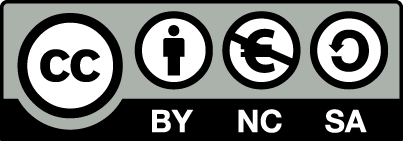 Activité-Auteur-EtablissementContexteScénarioPoints positifsPièges à éviterEvaluez le niveau de difficulté de mise en œuvre pour le professeurExtrait version papier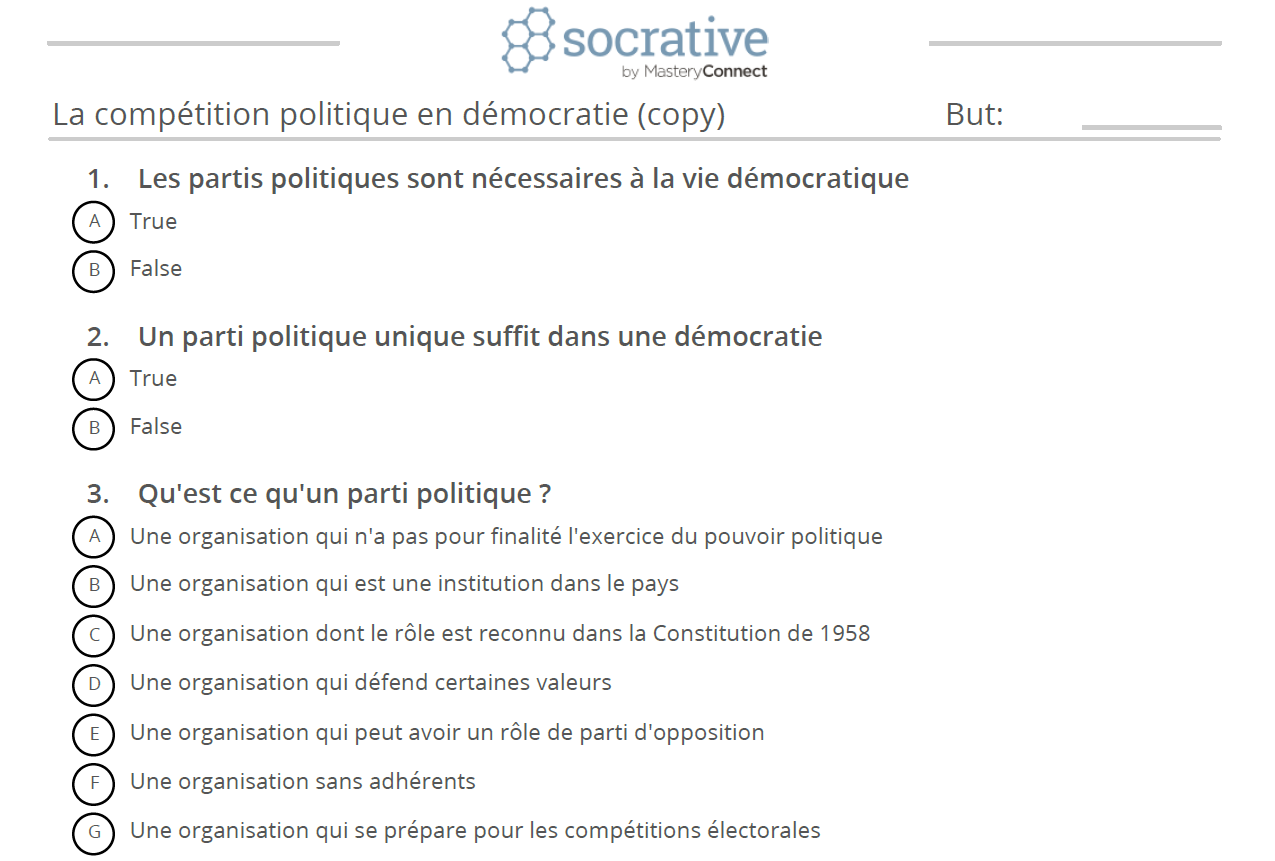 Extrait version en ligne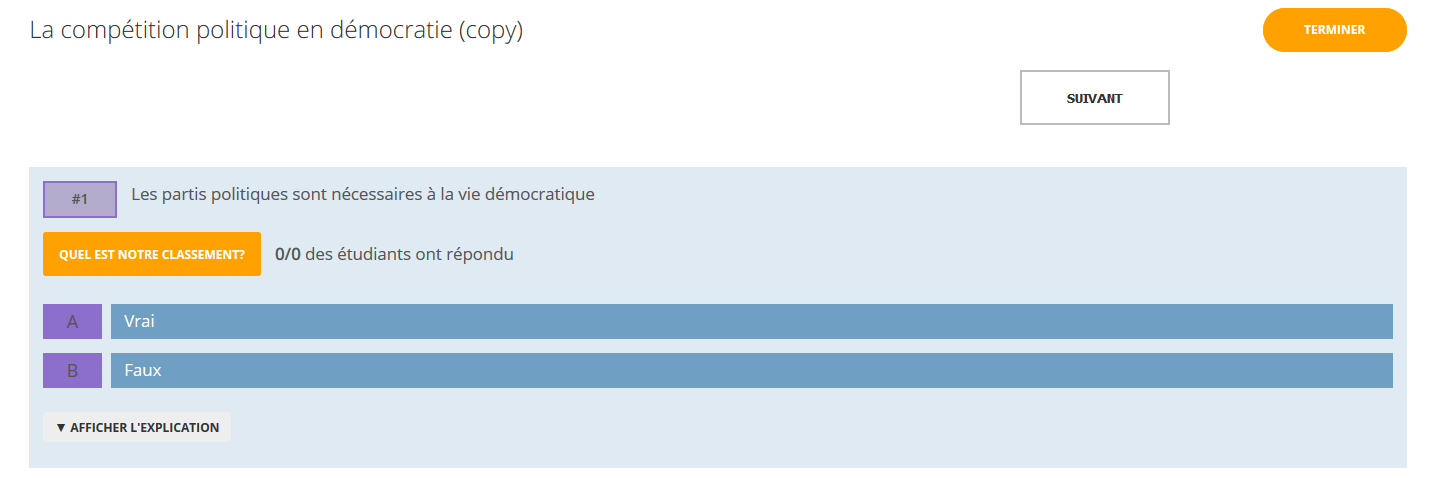 			QCM Chapitres 1-2 Sciences Sociales et Politiques  Ghislaine Pénard 		CMP Annexe Lycée ChateaubriandNiveau : Terminale spécialité SSPObjectifs : Réviser régulièrement les notions des chapitresDifficultés identifiées chez les élèves : Se rappeler le titre du chapitre sous forme interrogative, le vocabulaire et les grandes problématiques du chapitre du programme.		Temps : QCM en classe et on revient sur les questions mal renseignées que le professeur voit sur le site Socrative sur sa page (30 minutes).Espace : salle multimédiaSupports / trace écrite :  Le numéro de la salle à entrer sur le site Socrative : Student - 3YEVWLUZ. En fin de séance, le QCM en PDF imprimé à placer en fin de cours.Matériel : ordinateursApplis :  Socrative https://www.socrative.com/	sur internet ou appli sur smartphone	version student ou teacher On peut proposer des questions fermées et des questions ouvertes à réponses courtes (un mot, un terme, une date).	Sur le site Socrative à chaque question posée, je devais mettre au moins deux réponses correctes à cocher et pas qu’une seule. A VERIFIER mais normalement pas de pbJ’ai du mal à paramétrer Socrative pour pouvoir voir ce que répond chaque élève à chaque question.	Il faut demander à chaque élève d’inscrire son prenom au départ 					Un intermédiaire (je suis débutante et n’ai pas compris l’utilité de toutes les icones du site)	